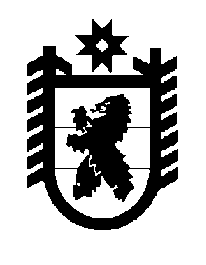 Российская Федерация Республика Карелия    ПРАВИТЕЛЬСТВО РЕСПУБЛИКИ КАРЕЛИЯРАСПОРЯЖЕНИЕот  17 февраля 2014 года № 84р-Пг. Петрозаводск 1. Утвердить прилагаемую Адресную инвестиционную программу Республики Карелия на 2014 год и на плановый период 2015 и 2016 годов.2. Министерству строительства, жилищно-коммунального хозяйства и энергетики Республики Карелия обеспечить заключение с органами местного самоуправления муниципальных образований в Республике Карелия соглашений о предоставлении субсидий бюджетам муниципальных районов и городских округов в Республике Карелия на софинансирование объектов капитального строительства, относящихся к собственности муниципальных образований, и контроль за их выполнением.             ГлаваРеспублики  Карелия                                                             А.П. Худилайнен